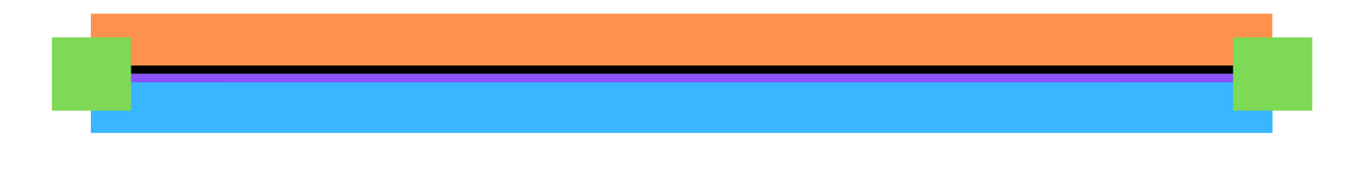 God the CreatorActs 13:21-23; Psalm 104Biblical Truth to Emphasize
God is the Amazing Creator!
Read & RememberPlease find a comfortable place and read the below text “God is Creator” from Acts 13:21-23 and Psalm 104David Praised God the Creator
“The people of Israel begged God for a king.  So, God gave them a king named Saul.  He did not obey God, so God gave Israel a new king.  His name was David.  God knew that David loved Him and would follow God’s plan.David knew that God is powerful and in control of everything.  God chose David and made him a mighty king.  David won battles; he lived in a palace!  David played instruments and wrote songs.  Many people knew him.  David could have thought of himself as the greatest person in the world.  Instead, David chose to honor God.If you open the Bible, near the middle you will find the book of Psalms.  The word “psalms” means “sons” or “praises.”  Many psalms were written by David.  He knew he could tell God anything.  David wrote about being sad, lonely, and scared.  He also wrote happy songs that thanked God for His goodness.  David knew that God created everything.  Many of David’s songs were about amazing things we can knw about God by looking at the world He created.  Part of one of David’s psalms says, “I will sing to the Lord all my life; I will sing praise to my God while I live.”  David knew God created him.  David knew God is truly the King of everything.”Who made David a king?  GodDavid was an important king, but who did David think was the greatest King and chose to honor?  David chose to honor God.Where can we find the songs David wrote praising God?  In the bible, the book of psalmsHow did David’s songs praise God?  David wrote songs about being happy, lonely or when he was scared thanking God for his goodness.    Who is king of everything?  GodWho is Creator of everything?  God
Jesus in the StoryDavid was an important king and great warrior.  But David knew God was most important and King over everything!  God was creator over everything.  David praised God and wrote songs to God.  God is worthy of all our praise because he is our Creator. What did you learn about Jesus today in the story?  God is our Creator.  God is worthy of our praisePray Together
“God you are our Creator and Great King!  Thank you for creating everything we see.  Help us to think of you when we see all that you have Created!”
Sing 
We will continue to sing our new song this week, “His Mercy is More”.  You may find this song on our Spotify list on our family resource page:   https://firstirving.org/sunday-family-resources  I encourage you to begin listening to this song and using in your family worship time!

Memory Verse 
We begin a new verse this week: We will work on the verse for Vacation Bible School “For we are his workmanship, created in Christ Jesus for good works, which God prepared ahead of time for us to do.”  